BARANYA MEGYEI DIÁKSPORT TANÁCS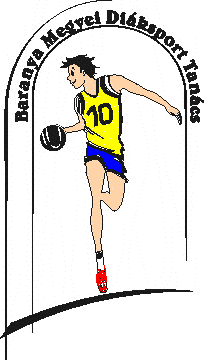 7623 Pécs, Koller u. 7. II/23.Telefon:70/3110736; E-mail: ngtp1954@gmail.com; Web: www.bmdiaksport.hu _____________________________________________________________________________RÖPLABDA „B” KATEGÓRIA DIÁKOLIMPIA megyei döntőV-VI. korcsoport leány1.  A verseny célja: versenylehetőség biztosítása az V-VI. korcsoportos tanulók számára. Adott korcsoport csapatbajnoki címének eldöntése.2.  A verseny rendezője: a Baranya Megyei Diáksport Tanács Versenybíróság: 		Elnök:	Nagy Gábor			Titkár: 	Nagy Tamás3.  A verseny időpontja, helyszínei:   V-VI. korcsoport : „A” csoport	2019. február 05. (kedd) 8,30 órától 		Kodály Gimnázium Sportcsarnoka (Pécs Névtelen utca)„B” csoport	2019. február 16 (szombat) 8,30 órától		CRNLG Sportcsarnoka (Pécs Széchenyi tér)Döntő:	2019. február 25.(hétfő) 8,30 órátólPTE Babits tornaterme (Pécs Veress J, u.15)4.  A verseny résztvevői:Az MDSZ 2018/2019. tanévi Versenykiírások és Programok „Általános szabályok” szerint; az előnevezett csapatokok. „A” csoport: Kodály Gimnázium Pécs, Kisfaludy G. Mohács, CRNLG Pécs „A” csapata. Radnóti Szakközépiskola Pécs,„B” csoport: CRNLG Pécs „B” csapata, Leőwey Klára Gimnázium Pécs, PTE Babits M. Gimnázium Pécs , Református Gimnázium Pécs,Korlátozás: A versenyen azok az V-VI. korcsoportba tartozó diákok vehetnek részt, akik röplabda és strandröplabda sportágban 2016. szept. 01. és 2018. nov. 01. között MRSZ által kiadott versenyzési engedéllyel nem rendelkeznek.5.  Csapatlétszám: 12 fő játékos és 2 fő felnőtt kísérő (tanár, edző).6.  Nevezés: az MDSZ 2018/2019. tanévi Versenykiírások és Programok „Általános szabályok” szerint. Nevezési határidő: február 01.7.  Igazolás:Az iskolaigazgató által aláírt, lepecsételt, internetes csapatnevezési lapot a verseny helyszínén kérjük leadni (+ diákigazolványok). Ezen igazolások hiányában a játékos, illetve a csapat a versenyen nem vehet részt.8.  Játék- és lebonyolítási rend: A mérkőzések a MDSZ és MRSZ szabályai szerint kerülnek megrendezésre.  Az elődöntők két-két csapata kerül a döntőbe.„A” csoport:2019. február 05. (kedd) 8,30 órától Kodály Gimnázium Sportcsarnoka (Pécs Névtelen utca)	8,30	Kodály	-	Radnóti	9,15	Mohács	-	CRNLG „A”	10,00	CRNLG „A”	-	Kodály	10,45	Radnóti	-	Mohács	11,30	Mohács	-	Kodály	12,15	Radnóti	-	CRNLG „A„B” csoport	2019. február 16 (szombat) 8,30 órátólCRNLG Sportcsarnoka (Pécs Széchenyi tér)	8,30	CRNLG „B”	-	Református	9,15	Leőwey Pécs	-	PTE Babits	10,00	PTE Babits	-	Református	10,45	CRNLG „B”	-	Leőwey Pécs	11,30	PTE Babits	-	CRNLG „B” 	12,15	Leőwey Pécs	-	ReformátusDöntő:2019. február 25.(hétfő) 8,30 órátólPTE Babits tornaterme (Pécs Veress J, u.15)	8,30	„B” 1.	-	„A” 2.	9,15	„A”1.	-	„B” 2	10,00	„A” 1	-	„A” 2.	10,45	„B” 1	-	„B” 2.	11,30	„A” 2.	-	„B” 2.	12,15	„A” 1.	-	„B” 1.	13,00	EredményhirdetésA mérkőzés 2 nyert játszmáig tart. A döntő játszma 1:1 után 15 pontig tartA játékosok versenyzési engedélye, illetve mentessége megtalálható a: www.hunvolley.info oldalon, teremröplabda, - játékos menüpontban.Pécs, 2019. január 14.Nagy Gábor